Victorian Challenge and Enrichment Series NominationPresented to<insert name of student>
Congratulations on being nominated to participate in the 
Victorian Challenge and Enrichment Series activity:‘STEAM Ahead’ – Pterosaurs: Giants of the Skiespresented by Ecolinc Science and Technology Innovations CentreonMonday 3rd April 2023.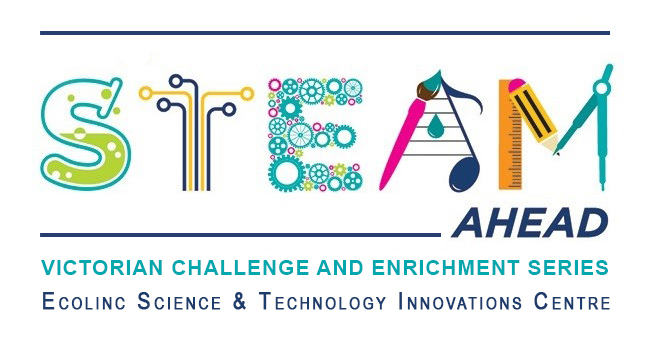 <insert name of teacher><insert name of school>